РЕШЕНИЕ        «29» сентябрь 2022 й.	   №  33-2                           «29» сентябрь 2022 г.        Иске КYктау ауылы                                                                           с.Старокуктово  О внесении изменений в решение Совета сельского поселения Старокуктовский сельсовет муниципального района Илишевский район Республики Башкортостан от 18 июля 2017 года № 14-1 «Об установлении дополнительных оснований признания безнадежными к взысканию недоимки и задолженности по пеням и штрафам физических и юридических лиц по местным налогам по (в том числе отмененным местным налогам), задолженности по пеням, штрафам по этим налогам, порядка их списания»Руководствуясь пунктом 3 статьи 59 Налогового кодекса Российской Федерации, Совет сельского поселения Старокуктовский сельсовет муниципального района Илишевский  район Республики Башкортостан РЕШИЛ:1. Внести в решение Совета поселения Старокуктовский сельсовет муниципального района Илишевский район Республики Башкортостан от 18 июля 2017 года № 14-1 «Об установлении дополнительных оснований признания безнадежными к взысканию недоимки и задолженности по пеням и штрафам физических и юридических лиц по местным налогам по (в том числе отмененным местным налогам), задолженности по пеням, штрафам по этим налогам, порядка их списания» следующие изменения:        - подпункт 6 пункта 1 изложить в следующей редакции:«6) наличия недоимки и задолженности по пеням и штрафам по местным налогам, числящиеся за налогоплательщиками, являющимися физическими лицами, взыскание налоговыми органами которых оказалось невозможным в связи с истечением срока подачи заявления в суд о взыскании задолженности.».2. Решение обнародовать на официальном сайте сельского поселения Старокуктовский сельсовет и на информационном стенде администрации сельского поселения Старокуктовский сельсовет муниципального района Илишевский район Республики Башкортостан.3. Настоящее решение вступает в силу с 15 октября 2022 года, но не ранее чем по истечении одного месяца со дня его официального обнародования. Председатель Совета						Р.М.МубараковБАШКОРТОСТАН РЕСПУБЛИКАҺЫМУНИЦИПАЛЬ  РАЙОН  ИЛЕШ   РАЙОНЫИСКЕ КYКТАУ АУЫЛ СОВЕТЫАУЫЛ  БИЛӘМӘҺЕ СОВЕТЫ452285  Иске Куктау  ауылы Совет   урамы 57 , (34762)тел.33-1-40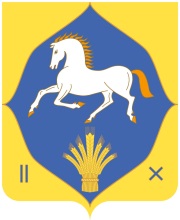 РЕСПУБЛИКА БАШКОРТОСТАН МУНИЦИПАЛЬНЫЙ РАЙОНИЛИШЕВСКИЙ РАЙОНСОВЕТ СЕЛЬСКОГО ПОСЕЛЕНИЯСТАРОКУКТОВСКИЙ СЕЛЬСОВЕТ452285 с. Старокуктово ул.Советская 57  тел..(34762) 33-1-40 